Wake Forest University School of Law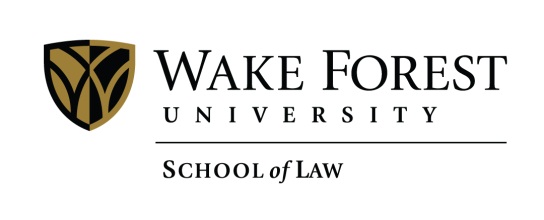 Summer Abroad Programs Registration FormPlease submit your registration form and additional items below to the International Graduate Programs office (Worrell 2312) or via e-mail: lawabroad@wfu.edu. Please e-mail or call (336-758-6116) with any questions. *Priority Deadline for WFU students to register is January 10, 2015: non-WFU students may register after this date. The final deadline for all students to apply is April 1, 2015. Registration Checklist:Registration Form (fill out all sections that apply) Participants Information Sheet (found at http://bit.ly/1bIfvVn) $300 non-refundable deposit per program (if you are a non-WFU student, you do not need to turn in the $300 non-refundable deposit until you have been accepted into the program).  Checks need to be addressed to “Wake Forest University School of Law”. For non-WFU law students: Transcripts and a “letter of good standing” from your law school (the transcript should be original, current, and certified, and the “letter of good standing” should come from your law school dean). Please also submit a $30 registration fee, which will go towards your tuition if accepted.Tuition Information:Wake Students: $4,000Non-Wake Students: $4,500The final deadline and due date for the balance of tuition is April 10, 2015, unless you are receiving financial aid.  Financial Aid is available. Please visit http://studyabroad.law.wfu.edu/general/tuition/ for more information. STUDENT INFORMATION: Name:_________________________________________________________Grad Year:___________________________ Address:___________________________________________________________________________________________City:____________________________________________ State: _____________Zip: ____________________________Tel:__________________WFU ID# (WFU students only):____________Email:_________________________________FOR NON-WAKE FOREST STUDENTS ONLY: Date of Birth:___________________Law School in which enrolled:_______________________________ ____________Undergraduate Institution:__________________________________Degree:________________________Year:________ Tel (during summer months): ______________________Email:______________________________________________PROGRAM SELECTION:Specify which program for which you are registering (circle all that apply):London Summer ProgramJune 1- June- 25, 2015Transnational Civil LitigationHistory of the English Common LawProfessor Zoe NieselI would like to stay in the Worrell House ($1,800 total): YesNo Vienna Summer ProgramJuly 6- July 30, 2015Law, Business, and the Economy: The US and EU Seven Years after the Financial CrisisSeminar in Comparative Property LawProfessor Tanya MarshIf accepted, I agree to abide by the housing rules and to conduct myself professionally during the program.   Initial: _____WFU students only: Would you be interested in submitting blog entries for a small tuition reduction?             Yes                         NoFor example blog entries, go to http://international.law.wfu.edu/blog/. Signature:  Contact us with any questions:International Graduate Programs Wake Forest University School of LawP.O. Box 7206, 1834 Wake Forest Road
Winston-Salem, NC 27109
Tel: 336-758-6116lawabroad@wfu.edu